Университет имени О.Е.Кутафина  (МГЮА)Московский государственный институт международных отношений (У) МИД РоссииIII Международная научно-практическая конференция молодых ученых «ВОПРОСЫ НАЛОГООБЛОЖЕНИЯ В РОССИЙСКОМ И ЗАРУБЕЖНОМ ПРАВЕ»12-13 апреля 2013 годаУниверситет имени О.Е. Кутафина,  МГИМО (У) МИД РФ и Международная ассоциация финансового права приглашают молодых ученых и практиков в области налогообложения и налогового  права к участию в III Международной научно-практической конференции «Вопросы налогообложения в российском и зарубежном праве» .На конференции будет проведен финал ежегодного конкурса по международному налогообложению, проводимому молодежной секцией российского отделения Международной налоговой ассоциацииПримерная программа конференции12 апреля, МГЮА (Университет им. О.Е. Кутафина)9:00 –   10:00    Регистрация и открытие конференции10:00  – 12:00 Панельная дискуссия 1.1 «Правовой статус разъяснений фискальных органов»12.00 – 12:30           Перерыв  на кофе12:30 – 14:00  Панельная дискуссия 1.2 «Налогообложение интеллектуальной собственности»14.00  – 15:00           Перерыв на обед  15:00  - 17:00  Панельная дискуссия 1.3 «Концепция должной осмотрительности в налогообложении»15:00  - 17:00     Панельная дискуссия 1.4 “Современная судебная практика по вопросам налогообложения»17:00  – 19:00        Панельная дискуссия 1.5  “Уклонение от уплаты налогов (уголовно-правовые аспекты)»19:00   – 20: 00     Подведение итогов первого дня конференции13 апреля, МГИМО (У) МИД РФ9:00  – 10:00    Регистрация и открытие второго дня конференции10:00  –  12:00    Панельная дискуссия 2.1«Налоговые аспекты ФАТКА» 10:00 – 12.00 Финал ежегодного конкурса по международному налогообложению, проводимому молодежной секцией российского отделения Международной налоговой ассоциации12.00 – 12:30        Перерыв  на кофе12:30 – 14.00 Финал ежегодного конкурса по международному налогообложению, проводимому молодежной секцией российского отделения Международной налоговой ассоциации (окончание)12:30  – 14:00        Панельная дискуссия 2.2«Фактическое право собственности на доходы: налоговые аспекты»14:00 – 15:00         Перерыв на обед  15:00  - 17:00     Панельная дискуссия 2.3 «Вопросы трансфертного ценообразования в российском и зарубежном  налоговом праве»17.00  – 19:00 Панельная дискуссия 2.4 «Современная российская судебная практика в области международного налогообложения»19:00  – 21:00     Закрытие конференции.	По результатам конференции будет опубликован Сборник статей участников. Доклады победителей конференции, помимо опубликования в сборнике, будут рекомендованы к опубликованию в журнале «Актуальные проблемы российского права», включенном в перечень ведущих рецензируемых научных юридических журналов, рекомендованных Высшей аттестационной комиссией Министерства образования и науки РФ (www.vak.ed.gov.ru) для опубликования основных научных результатов диссертации на соискание ученой степени доктора и кандидата юридических наук. Победители в каждой секции будут определены по итогам конференции Конкурсной комиссией, сформированной из состава Оргкомитета конференции. Принимаются материалы на русском и английском языке. Планируются следующие формы работы конференции:индивидуальные выступления участников с использованием  на основе лучших и актуальных материалов, принятых Оргкомитетом конференциипанельные дискуссии по актуальным вопросам налогового права и налогообложенияУсловия участия в конференции: К участию в конференции приглашаются молодые ученые в возрасте не старше 35 лет, студенты, магистранты, аспиранты – без ограничения возраста.Конференция проводится в очной форме. Электронный адрес Оргкомитета Конференции: taxcode@mail.ru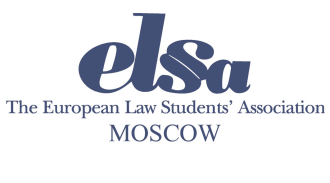 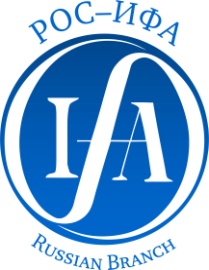 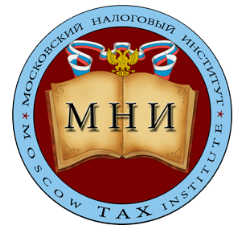 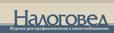 Приложение 1Порядок регистрации на конференцию. Общая информацияЛица, желающие принять участие в работе конференции  в срок до 1 апреля 2013 года направляют Оргкомитету конференции по электронной почте заполненную заявку на участие. Письменные материалы(статью) для публикации Оргкомитет принимает до 1 апреля 2013 г.. Включение в состав участников конференции и  принятие к публикации статью, или отказ в этом  подтверждается Оргкомитетом электронным сообщением заявителю (для авторов  материалов – с направлением условий публикации) Оргкомитет готов ответить на все вопросы, связанные с проведением конференции. В случае несоответствия содержания статьи тематике конференции Оркомитет может предложить автору доработать статью или направить ее для опубликования. Размер организационного взноса для магистрантов, аспирантов, соискателей ученой степени кандидата наук, преподавателей и практических работников составляет 1000 рублей и включает публикацию статьи объемом до 10 страниц, один авторский экземпляр сборника статей, а также почтовые услуги по рассылке (при необходимости). Размер организационного взноса для студентов, обучающихся по программам бакалавриата или специалитета, составляет 500 рублей и включает публикацию статьи объемом до 10 страниц, один авторский экземпляр сборника статей, а также почтовые услуги по рассылке (при необходимости). Возможна публикация статьи в объеме, превышающем 10 страниц, за дополнительную плату: в размере 200 рублей за каждую страницу сверх установленного объема.Сборник материалов конференции будет разослан всем авторам материалов, принятых к публикации. Рабочие языки конференции: русский и английский. Представление и обсуждение докладов в рамках конференции осуществляется на русском языке. Публикация тезисов и текстов докладов осуществляется на русском и английском языке.Заявка для участия и статья направляются на электронную почту Оргкомитета (taxcode@mail.ru). В теме сообщения необходимо указывать «вопросы налогообложения в российском и зарубежном праве 2013». Заявка и статья – присылаются в приложении к сообщению с отражением в названиях  файлов Word  фамилии и инициалов автора латинскими буквами по образцу (для фамилии Иванов И.И.): NalPr2013_Zayavra_IvanovII для заявки;  NalPr2013_Statia_IvanovII  для статьи соответственно.Публикация материалов конференции производится на платной основе. Проезд и размещение оплачиваются участниками конференции самостоятельно.Возможно опубликование статьи  в сборнике материалов  конференции без очного присутствия автора. Заявка на участие в III Международной научно-практической  конференции молодых ученых  «ВОПРОСЫ НАЛОГООБЛОЖЕНИЯ В РОССИЙСКОМ И ЗАРУБЕЖНОМ ПРАВЕ»Приложение 2Требования к оформлению материалов Набор статьи выполняется в текстовом редакторе Microsoft Word. Шрифт Times New Roman, 12 кегль, межстрочный интервал - одинарный; поля: верхнее и нижнее - 20 мм, правое – 15 мм, левое - 30 мм; абзацный отступ – 10 мм; выравнивание по ширине; включена функция «расстановка переносов». Ссылки на литературу – внизу страницы. При необходимости текст статьи может быть проиллюстрирован черно-белыми рисунками, таблицами и содержать формулы. В статьях не должен присутствовать сложный графический материал (в т.ч. фотографии, репродукции и т.п.). Статьи должны быть отредактированы (как научно, так и стилистически). Объем – до 10 страниц А4.Заголовок статьи - по центру. Перед заголовком  курсивом указывается фамилия, имя, отчество автора(ов) статьи, должность, ученая степень, место работы (учебы) – курсивом по правому краю.Образец оформления статьи (название файла - NalGrPr2012_Statia_IvanovII):_______________________________________________________Иванов Иван  Иванович Преподаватель  кафедры финансового праваМосковского института комплексного права,  кандидат юридических наукТерминология гражданского права в налоговом праве Ключевые слова: налоговое право,  налоговое законодательство, терминология налогового права, налоговые термины, толкование налоговых терминов, соотношение налогового и гражданского права. Key words: tax law, tax legislation, tax law terminology, civil law,  tax terms, interpretation of tax terms, correlation between tax and civil law. Проблемы, связанные с терминологией налогового права,   относятся к самым сложным в современной теории и практике налогообложения. Количество   споров, рассматриваемых российскими судами по данной тематике, постоянно растет.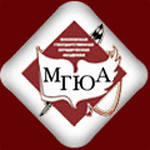 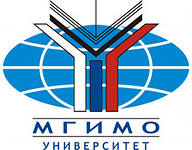 1.Фамилия, имя, отчество участника (полностью)2. Страна / Город 3. Полное название представляемой организации/ Место работы/4.Ученая степень, ученое звание4а.Представляемая организация и должность, тд для бейджика5. Контактный телефонМобильный телефонФакс6.Электронная почта7.Почтовый адрес, индекс (для отправки сборников авторам статей)8.Форма участия: отметить Личное присутствие   ДА/НЕТНаправление статьи для публикации  ДА/НЕТ9.Название  статьиДаты участия: отметить  12 апреля                  13  апреляОткуда узнали о конференции: подчеркнуть-получили приглашение организаторов- сайт МГЮА-сайт МГИМО-сайт Налоговеда-другое  (указать)10.Дополнительная информация,  пожелания, предложения  